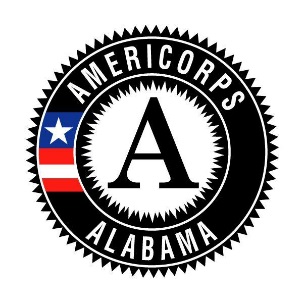 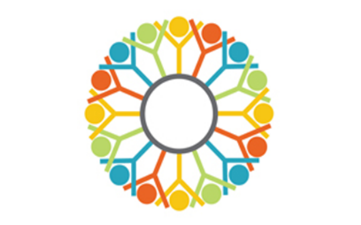 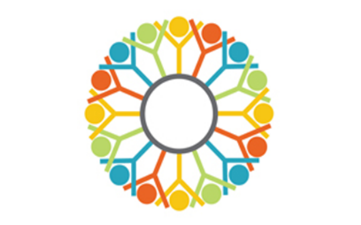 SITE VISIT CHECKLIST: Additional Questions/Comments:Member Name:Date:Time:Supervisor Name:Service Site Location:Name of AmeriCorps Program Staff Conducting Review: ITEMYESNOFEEDBACKMEMBERMEMBERMEMBERMEMBERProfessional AppearanceAmeriCorps Pin/ButtonPerforming allowable and position description defined service Satisfactory performance with other members, staff, beneficiaries, etc.Member prepared for the day? SERVICE SITESERVICE SITESERVICE SITESERVICE SITEVisible AmeriCorps sign/logoMember sign-in sheet/logREVIEW with SITE SUPERVISORREVIEW with SITE SUPERVISORREVIEW with SITE SUPERVISORREVIEW with SITE SUPERVISORDuties and responsibilities of supervisorDuties and responsibilities of AmeriCorps membersProhibited activitiesProgram guidelines and policiesPerformance measure dataMember attendanceMember performance/attitudeMember accomplishmentsMember consistently serving required minimum hours per weekService impact stories (attached)What is typical member service for this member?Member concerns about their service, site, etc.?Supervisor concerns about the member?What improvements have you seen or desire to see?AmeriCorps Program Staff comments: 